Episode 2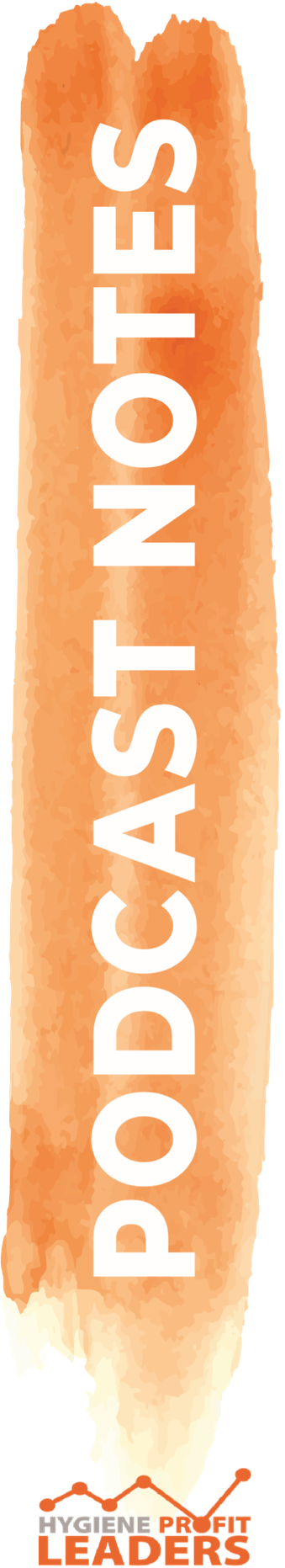 Creating/increasing financial opportunities within your roleKnow your finances of your departmentFocus on comprehensive rather than solely preventive treatment How to:Develop Standard of CareConsistent Chart AuditPre-AppointingIncreasing Case AcceptanceHow to:Co-diagnosisIntra-Oral CameraVerbiageDevelop Co-Care programs with SpecialistHow to:Establish Ortho Standard of Care in your practiceSet up system of communication with SpecialistProducts How to:Carry one product from each of the following categories:Antimicrobial rinseRx strength FlNon-Fl remineralization productAlternative productsMechanical device Market Your Hygiene How to:“Slow”monthsRecare System